September 12, 2021 Twenty-fourth Sunday in Ordinary TimeNo weekday masses September 14th – 17thSeptember 21st – 24thSeptember 28th – October 1stWeekend Mass TimesSaturday 5:00 p.m.  (English)   Sunday 9:00 a.m. (bilingual)  11:00 a.m. (English)Reconciliation – Saturday 4:15 p.m. – 4:45 p.m. Mass IntentionsSaturday, September 11th †Ron WestSunday, September 12th  (9:00 a.m.) †Rosaire TessierSaturday, September 18th   †Tasha Marie CollinSunday, September 19th  (9:00 a.m.)– †Einar StrandSunday, October 26  (11:0 a.m.)– †Lyndsay Bruno† = Repose of the Soul   SI = Special IntentionFr. Arlan is on retreat September 6th – 10th and on holidays from September 11th to October 2nd.  Rev. Martin Carroll will be the celebrant for weekend masses.PLEASE sign up for weekend ministries for Proclaimers and Master of ceremonies (Adult server).  The sign up book is at the back of the church.  ATTENTIONA new security system has been installed in the church.  Everyone in possession of a FOB must contact the parish for instructions and a new 4 digit code to access the system.   Baptism Preparation CourseThis program is designed to assist parents in their preparation for the baptism of their children up to the age of 7. Parents and godparents are encouraged to understand how important it is for them to share their faith life with their children as this will be the basis for their children’s faith journey.Call the parish office to register for a course to be held on Tuesday, September 14th or Monday, November 7th.Becoming Catholic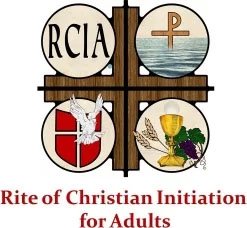 The Rite of Catholic Initiation for Adults is a process of Christian formation, developed by the Catholic Church for prospective converts to Catholicism. Each week the group meets to learn and discuss the Catholic faith. A team of dedicated catechists work to ensure our inquirers are educated on all aspects of Catholic beliefs and practices.If you are interested in learning more about the Catholic Faith and becoming a Catholic, RCIA is the perfect fit for you. Please contact the Parish OfficeThere are four stages to RCIA:Inquiry – asking questions about the Catholic Faith, at the same time forming relationships with one another and the catechists.Catechumenate – this period focuses on study and reflection of the Catholic faithPurification & Enlightenment – Catechumenates continue to prepare themselves with the guidance of their sponsor and the RCIA team to receive the sacraments at the Easter Vigil.Mystagogy – reflection on the experience of the sacraments of Baptism, Confirmation and Holy Eucharist by learning how to make this part of their daily lives and grow in faith.RCICAre you or someone you know, interested in becoming Catholic?  Are you older than the age of 7?  St. Vital parish is looking to run the RCIC program.  RCIC stands for the Rite of Christian Initiation for Adults adapted for children (you can see why we shorten it).  It is very special year long journey towards Baptism, 1st Communion, & Confirmation at the Easter Vigil celebration.  Anyone looking for more information, please contact the parish office at (780)929-8541 or email Ms. Jeanne at stvital.jeanne@gmail.comSt. Vital Parish will be offering Sacrament Preparation for First Reconciliation and First Eucharist for children starting in Grade 2Registration/Paperwork – Ensure to fill in online registration. Additionally, provide office with copy of baptism certificate (including those baptized at St. Vital) by October 25, 2021.*There are 2 Parent information nights: October 6, 2021 @ 6:30pm OR October 14, 2021 @ 6:30pm.  You only need to attend one.  All youth ages 12 – 18 are invited to join the St. Vital Parish Youth Group, also known asThe RockFor the last six years, the Rock has offered our youth various opportunities for faith formation, fun, and fellowship.  We meet twice a month after the 5 p.m. Saturday evening mass, from 6:15 – 8:30 p.m.  One of those evenings is dedicated to the study of the Catholic faith.  The program we have chosen for 2021-20211 is called Catholic Lessons with Fr. Mike.  The program offers lessons built around YouTube videos with Fr. Mike Schmitz and covers a variety of topics – fifteen in total – that are relevant and of interest to young people.  Some of the core topics he addresses include:Why be Catholic and Not Just Christian?Why Confess My Sins to a Priest?The Meaning of SufferingThe Battle of PrayerEach youth will receive a student book in which they can record important information and some of their own reflections.There are opportunities to pray together and spend time with Jesus in the Blessed Sacrament.  And every evening concludes with some social time and snacks.Our second evening is a social gathering.  We might watch a faith-based movie, play some board games or, in winter, go skating or toboganning.It has become a tradition to close our year with a weekend retreat at Camp Encounter.  This camp is operated by the Archdiocese of Edmonton, and we have already had two successful retreats there.  The Rock has a strong leadership team, which has remained intact for the last six years:  Victoria and Thomas Bilodeau, Renee and Tim Morris, and Louis Kloster. Our program will begin at the beginning of October, and we would warmly welcome any new members in Grade 7 or up.If you have any questions about The Rock or if your child would like to participate in our programs, please contact Louis Kloster at lpkloster@gmail.com or by phone at 780-929-6024.  Emails can also be sent to therock.stvital@gmail.com.  .Hear the Word of God and Do ItLiving in the Word — What does it mean to follow Jesus? In fact, that question can be answered rather simply. It is a matter of listening and doing. An authentic disciple of Jesus Christ is one who first listens to his Word and then puts it into practice. . . This was expressed simply and beautifully by the prophet Isaiah: "Morning by morning he wakens— wakens my ear to listen as those who are taught."  (Archbishop Smith, Pastoral Letter, September 14, 2017): caedm.ca/letter I got my wife to help me put some posts in the ground for our new fence. I gave her the hammer and I said, “when I nod my head you hit it.” I don’t remember much after that.Wife texts husband on a cold winter morning: “Windows frozen, won’t open.” Husband texts back: “Gently pour some lukewarm water over it and then gently tap edges with hammer.” Wife texts back ten minutes later: “Computer really messed up now.”So let me get this straight, I go to the grocery store and buy a pound of sliced ham wrapped in a plastic wrap,  a Greek salad in a plastic tub, mustard and ketchup both in plastic, and get to the till. Then they tell me plastic bags are no longer available because they are concerned for the environment, and I have to pay for paper bags.If your eyes hurt after you drink coffee, remember you have to take the spoon out of the cup.UPDATED: Temporary Measures of AlbertaThis update is being released to provide clarification. The new additions and revisions are in redMass in Parish Churches  The use of masks is required in all indoor public facilities of the parishes and Archdiocesan facilities except: o When attending weekday and Sunday Masses and liturgical and devotional services/prayers.  This exception does not include weddings and funerals as stated in Par. 4.2 of the CMOH Order 40-2021.  Masks must be worn when outside the nave, such as in the narthex, hallways, and in other indoor public spaces in the parish facilities.  Exceptions cited by the government will be followed.  While recognizing that a person is not required to wear a face mask while participating in a worship service at a place of worship we strongly recommend that people continue to wear masks.  Congregational singing is suspended at this time. o Only one (1) cantor/soloist is allowed. o The cantor/soloist must wear the mask while singing/chanting and must be located away from the congregation and the instrumentalists/musicians.  The use of the mask is required when singing/chanting since this activity tends to project more spray/mist of respiratory droplets or aerosol. o Singing by the cantor/soloist will be limited to the following  Entrance antiphon or unfamiliar hymn  Preparation of the altar  Communion  Recessional o Instrumental music may replace singing.  The offertory procession will not resume at this time to avoid unnecessary contact with the vessels. Its resumption will be decided by the end of October 2021. Distribution of Holy Communion (REVISED)  Communion is only given under one species – the consecrated host.  Communion on the tongue continues to be offered.  If the Ordinary/Extraordinary Minister of Holy Communion comes in contact with the Communicant in the distribution, please sanitize hands with a quick-drying, alcohol-based hand sanitizer before continuing to distribute Holy Communion.  The Precious Blood will only be available to the celebrant and concelebrants. o Concelebrants should receive by self-intinction from a separate chalice if there are more than one. o For a single concelebrant, he may partake of the precious blood by drinking from the separate chalice and purifying it himself.